Incoterms2020贸易术语管控与进出口关务实务--暨贸易术语、国际运输、结算、信用证、RCEP等【培训时间】2024年4月19-20日（周五~周六）上海            2024年8月16-17日（周五~周六）上海                 【培训费用】¥4800元/人（包含：培训费、午餐，教材、发票）         【培训对象】国际采购供应链管理人员,物流总监/经理，进出口关务人员,销售管理及国际销售人员,涉及国际贸易的客户服务管理及从业人员，国际结算从业人员等相关人员。【课程背景】2022年在俄乌冲突与新冠疫情双重影响下的国际航运市场趋势，给全球航运物流业带来了严重冲击，集装箱设备短缺、船期大量延误、舱位难以保证、运价持续上涨等负面因素，导致全球海运供应链陷入困境，外贸形势依然复杂严峻,外贸企业在海运物流、汇率、用工、原材料等方面也感受到不小的压力。为进一步帮助企业把握新形势下特别是后疫情时代外贸领域的风险防范与战略布局，有序开展企业外贸、防范业务潜在风险及RCEP“双循环”新业态下企业应该如何筹划自己的贸易行动，特举办此次培训，帮助企业妥当运用Incoterms 2020国际贸易术语，避免不必要的损失及贸易纠纷，提高职能部门的风险防控能力，强化贸易监管效能。【课程收益】1.	了解最新版本 Incoterms 2020 在内容和结构上的变化2.	有效识别贸易术语在合同运用中的陷阱风险3.	掌握进出口运输、结算及风险操作技巧4.	信用证相关国际惯例UCP600、ISBP主要条款解析及单据制作应用5.	如何规避海关稽查风险，掌握通关流程及要求6.	RCEP“双循环”经济发展新格局政策解读【课程大纲】一、国际贸易惯例在国际贸易中的作用1．国际货物贸易中的合同合同的形式有哪些？国际贸易业务一定要签订书面合同吗？书面合同的形式有哪些？2．国际货物买卖合同适用的规则国际贸易合同适用什么法律？各国法律有何差异？相关的国际惯例及其适用国际贸易惯例如何约束买卖合同？买卖合同与国际贸易惯例发生矛盾时合同是否有效？以哪个为准？3．国际贸易惯例之一——国际贸易术语相关的相关国际惯例Warsaw-Oxford Rules，简称 W. O. Rules1932Revised American Foreign Trade Definitions 1919/1941/1990INCOTERMS 1936/1957/1967/1976/1980/1990/2000/2010/2020二、最新版 INCOTERMS ® 2020 的修订及 11 个贸易术语的内涵特征1. INCOTERMS ® 2020 的主要修订变化DPU 替代 DATFCA 项下增加卖方提交 B/L 的相关规定更新 CIF 和 CIP 项下投保险别标准的规定每个贸易术语项下更新买卖双方义务若干条款中关于安全要求的规定INCOTERMS ® 2020 结构及内容顺序上的改变2.INCOTERMS ® 2020 的 11 个贸易术语的特征及每个贸易术语项下买卖双方需承担的 10 大责任谁负责进出口的清关手续及安排运输及保险合同？双方如何分摊相关的费用？风险何时转移至买方？若买方迟迟不发出运输路线及日期的通知，甚至拒绝提取已完成的货物，卖方应如何面对？3.CIF\CIP\CFR\CPT 项下运输与保险选择及案例分析如何安排国际货物运输以及计算运费运输相关的案例分析卖方完成装运是否完成交货？滞期费或空舱费谁来承担？买卖合同中是否需要约定装卸率？如何选择合适的国际货运险险别及计算保险费保险条款相关的案例分析CIF 和 CIP 合同中购买平安险平安吗？如何有效选择保险险别？中国 C.I.C.与英国 I.C.C.险别差异？4.EXW\FCA\DAP\DAT\DDP 典型案例分析EXW 合同中卖方需要装货吗？卖方需要承担检验费吗？卖方需要负责出口清关吗？出口企业采用“FCA 工厂“价成交与使用 EXW 价格有何区别？海宁的出口企业为何更偏好使用“FCA 海宁“价？相比“FOB 上海”优势何在？DAP\DAT\DDP 有何区别？三、INCOTERMS ® 2020 的有效使用、运输及风险防控INCOTERMS ®2020 是否自动适用？在贸易实践中，选用贸易术语要综合考虑哪些因素？FOB/CFR/CIF 用于空运、集装箱运输妥当吗？CFR/CIF/CPT/CIP 合同中，需要约定交货地点吗？INCOTERMS ® 2020 可以解决 THC 的问题吗?为何贸易术语后面指定的地点或港口越精确越奏效 ？四、国际结算及单据制作应用（一）国际贸易货款结算方式的选择1. 货款支付条款的风险源（付款时间、结算方式）汇付：T/T、D/D、M/T ；托收：D/P、D/A；信用证 L/C2.买方市场背景下贸易融资及新型国际结算方式的使用银行保函\备用信用证\保理\福费庭（二）信用证相关国际惯例 UCP600、ISBP 主要条款解析及制单实例1．UCP600 与 ISBP 对于出口单据的要求2.当前形势下开证行的拒付及拒付后单据的处理办法企业如何处理开证行的无理拒付并取回信用证款项及延付利息？如何保障申请人的利益（进口货存在重大质量问题, 单据无不符点）?转让信用证业务中，若第二受益人的单据完全符合转让信用证但却违反主信用证, 开证行会否承担付款责任? 如何正确处理第二受益人的单据若第一受益人拒绝换单?卖方虽持有全套正本提单，但货物为何被买方在未付款前提走？3. 经典信用证制单案例分析国际贸易结算主要单据：汇票、发票、提单、保险单信用证业务项下审证、制单和审单实例操作演示 五、海关监管、稽查及通关流程1．国际贸易合同履行与通关流程国际贸易合同履行的主要环节风险防范国际贸易通关流程及相关要求2．海关监管、进出口合规与贸易保护贸易术语与海关估价风险规避海关稽查应对与企业自查风险规避、税收优惠政策与监管重报关单错误的规避方法和处理方式六、《区域全面经济伙伴关系协定》（RCEP）深度解读与享惠通关实务1.RCEP的特点和重要意义全面、现代、高质量、互惠人口最多、经贸规模最大、最具发展潜力构建新发展格局的重要平台拓展国际合作空间的重要抓手2. RCEP的主要框架和主要内容序言+20个章节+4个附件货物贸易、原产地累积规则、服务贸易、投资、贸易便利化领域、知识产权领域、电子商务领域、其他规则议题领域、合作3.RCEP原产地规则详解与享惠通关实务区域原产地累积规则案例分析RCEP原产地累积规则带来的四大效应5、“双循环”经济发展新格局政策解读、外贸新业态新模式及业务实操1. 经济全球化与开放型经济发展战略2. 不确定性与中国经济发展战略调整3. 国际国内双循环的具体政策与自贸区和RCEP4.自贸区提升战略、外贸新业态新模式与外贸企业转型升级贸易管制及发展趋势自贸区提升战略，立足“扩围”“提质”“增效”，实现全方位提升贸易合规管理与自贸区贸易模式升级及操作详解外贸新业态新模式与外贸企业转型升级七、交流提问【讲师介绍】沈克华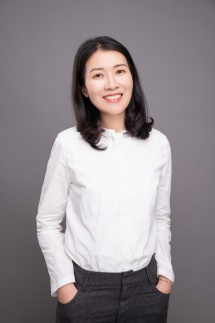 上海对外经贸大学副教授，博士。长期专注对国际贸易相关惯例INCOTERMS2010、UCP600、URC522 以及国际贸易相关法律、公约的研究。进入高校之前从事国际贸易业务工作，进入高校后长期为企业进行国际贸易业务相关培训，常年为中国电信集团、五矿集团、宝钢集团、兰生集团（现东浩兰生集团）、上海氯碱化工集团、上海振华重工等公司进行有关贸易术语、信用证及进出口业务风险防范等业务方面的培训。授课模式以案例分析见长，培训效果深受学员和培训机构单位的好评！主要培训经历： 国际贸易报价与 INCOTERMS 2010 ：上海兰生集团（现上海东浩兰生集团），上海电气集团 L/C 业务与 UCP600 ：上海振华重工集团 信用证业务中的单据制作和审核 ：浙江土畜集团 国际货物运输与保险 ：中国出口信用保险上海分公司 国际货物买卖合同风险防控与国际公约 CISSG ：上海氯碱化工集团，长兴商务局 离岸贸易与中国（上海）自由贸易区 ：宝钢集团，中海电信集团 目前是大学的对外经贸专业的副教授